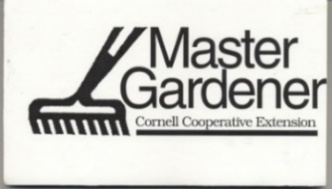 Otsego Master Gardener General Meeting ZoomMarch 9, 2022Facilitator:  Jessica Holmes	Notetaker:  Jessica HolmesGuest Speaker: Susan Williams Attendees: Madelyn Sanchez, Carol Phelps, Kim L’Heureux, Peter Coleman, Pati Grady, Mary Ellen Calta, Mary-Ellen Crawford, Francine Stayter, Diane Dirig, Kathy Koch, Darleen Fournier, Chris Burrington, Susan Jones, Susanna Membrino, Becca Leone, Ellen Alex, Kelly Rourke, BetsyNotes: We are able to meet in person, in the office moving forward. Masks will be optional at this point. Hybrid will be available as well. Master Gardener Appeal order, please email Madelyn or Jessica to place the order by March 22nd.  We officially have a new Executive Director, Liz Callahan from Cooperstown. She will be starting April 12th. I forgot to mention in the meeting but will add to these notes that we also have a new Agriculture Implementation Specialist in the Cooperstown office. Her name is Helen Powers-Light. Please make her feel welcome as you see her around the office. Soil review March 30th 10 in the office and hybrid, please bring in soil to test and look at.  If everyone can submit their Master Gardener Volunteer hours by March 31st from October through March, I will give everyone a summary of their hours. February meeting minutes were approved by Kim, second ChrisAll committees reportedSeed swap and Cathedral in Bloom were successful More details in the recording here: https://vod.video.cornell.edu/media/Otsego+Master+Gardener+Meeting/1_en7xwnbm 